Terms and Conditions                                                 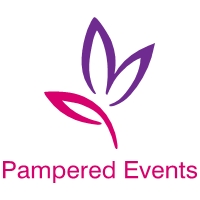 Terms and Agreements: All events are run for 2 hours – additional charges will be applicable for longer events and additional guests. Parents and or Adult supervision is required to be present at all events. Pampered Events take no responsibility for the safety of any children during the event, all children at the event are the responsibility of the parent or the carer organising the event and Pampered Events and its staff members cannot be held liable for the safety of any child.We use only the safest and natural products, any reactions guests may get from any of our products used are at the risk of each individual and parents / carers – a full list of ingredients of all products can be given to the host on request. I _________________________________ Agree to the Terms and Conditions stated by Pampered Events, Dubbo, NSW.Signed ____________________Date_________________